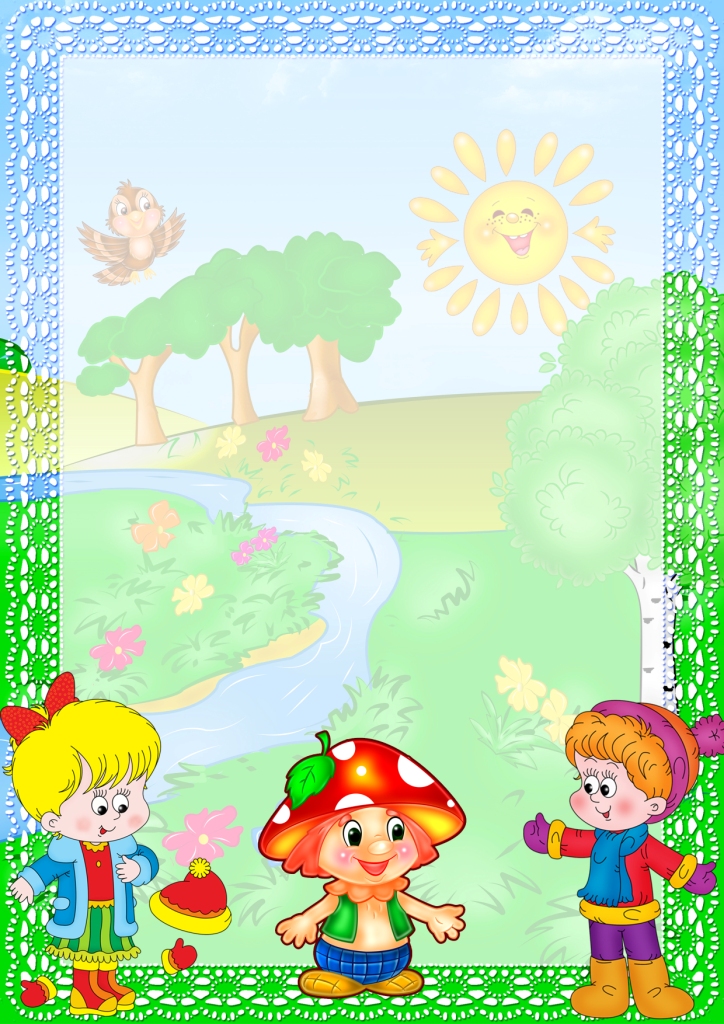                  Конспект заняття з екології в різновіковій групіІванченко Тетяна Юріївна, Вихователь ДНЗ «Ромашка»м. Молочанськ
Токмацького району Запорізькой області                                                                                            2007р.Мета: Закріпити знання дітей про життя рослин. Знати назви і впізнавати 3-4 дерева. Повторити правила поведінки в природному оточенні; закладати основи екологічної культури. Доброзичливо ставитись до живого, намагатися йому не нашкодити; не порушувати цілісність екосистеми. Формувати бережливе ставлення до об’єктів природи.Хід заняття:Діти, ми отримали посилку від Лісовичка і лист: «Доброго дня вам, любі дітки. Я так хочу, щоб ви завітали до мене в гості – відвідали моє Зелене царство, познайомилися з моїми молодшими братиками та сестричками – рослинами, пташками. Та коли прийдете до мене на гостини, будьте обережними, щоб не нашкодити тим, хто живе в моєму Царстві. А це – мій подарунок вам (в посилці картинки дерев) То ось сьогодні дітки ми з вами і вирушаємо зараз в дорогу до Лісовичка, ще й погода сьогодні сприятлива: сонячна, не вітряна…(Йдемо, на підлозі розсипане осіннє листячко)Послухайте, як шурхотять листочки. Коли це можна побачити стільки листячка на землі? (восени). Якого кольору листочки? ( Мол. гр.. – дид. гра «Знайди такий же листочок», сер. гр.. – дид.гра «З якого дерева листочок» проводяться одночасно, правила вже знайомі)(Чується тріск) – Ой, що це? Та це ж Бяка! Ви знаєте, хто це такий? То ось послухайте:Тільки в гай приходить Бяка, тріпотять від перелякуВсі дерева і кущі. Гілочки кричать: - Ой, мамо!-Без ножа він, топориська, та погана в нього пісня:«Навесні я не дрімав, черемшини цвіт ламав.Не скучав нітрошки влітку – скуб, як слід тихеньку липку,Обдирав гілки зелені у каштана, в’яза, клена.І тепер ламать не кину, бо люблю я горобину.Й восени не забарюся  - до ліщини доберуся»- Зрозуміли, хто цей Бяка? – Звичайнісінький ламака.-     Ходімо туди швидше! Не дамо йому ламати дерево – чуєте, як воно стогне?(Намагаюся побуджувати дітей висловлювати своє невдоволення і проганяти Бяку).-     Подивіться, а що ж це стало з нашим прекрасним лісом? Ви звернули увагу, що не чути шелесту листя? А що це у нас під ногами? Бляшанки, обгортки, папірці – справжній смітник. А, це мабуть Бука наробив. Буку ви теж не знаєте? А це ось хто:-     Всюди Бука поспішає, слід недобрий залишає.А який – то не секрет: під кущем – шматки газет,На галяві по сніданку кинув він пусту бляшанку,Помідор, півогірка, хліб, пакет від молока.Між дубів трава зім’ята – тут він їв цукерки м’ятні,А обгортки – папірці вітер мчить в усі кінці.Хоч охайний з виду Бука, він справжнісінький бруднюща.Цінувать красу не звик – де гуляє – там смітник.Давайте знайдемо того Буку, хай прибере (шукали – шукали, гукали – гукали,- не докликались)Що ж тепер робити? (добиваюсь пропозиції – прибрати самим)Чи сподобались вам Бяка та Бука? Як ми їх назвемо?Вони – губителі природи. А у природи є також свої закони і правила поводженняЗ’являється Лісовичок, вітається, радується гостям та дякує за допомогу лісу і в знак подяки дарує набір карток, як юним захисникам природи. ( «повертаємось» додому)(Пропоную роздивитись знаки) – Ось ці називаються заборонними, тому що вони забороняють робити зле для живої природи. (Даю характеристику знаків, пропоную дітям дати їм назви)Коли ви гулятиме лісом чи парком, пам’ятайте про ці знаки, щоб ненароком не завдати шкоди ні тваринці, ні рослинці.Якщо людина добре серце має,Вона іде у світ добро творить,В її очах любов і ласка сяє,Така людина сонечком горить.Будьте і ви,як маленькі сонечка. Творіть добро, оберігайте природу, не чіпайте птахів, не шкодьте їм, і природа віддячить вам.А зараз ми і самі станемо частинками лісу – під музику будемо уявляти себе маленькими деревцями. Ось так:Я – дерево. Я росту в лісі. Мої ноги – то коріння у прохолодній землі. Моє тіло – міцний стовбур, мої руки – тоненькі гілочки. Вони піднімаються до неба, відчувають сонячне тепло, вбирають його, і тепло розливається по всьому тілу. Я – дерево. Я бавлюся з вітром, який гойдає мої тоненькі гілочки. Я вмиваюсь краплинками дощу і радію його прохолоді. Я – деревце.А щоб деревцям було тепліше, покличемо сонечко (закличка сонечка).(Діти молодшої підгрупи після оцінки їх роботи сонечком йдуть  гратись до іншої кімнати)Для дітей старшої підгрупи – завдання в зошитах «Оціни вчинок» (Хто з людей чинить неправильно. Знайди зображення таких вчинків і закресли їх)Ось тепер, я сподіваюсь, ви не тільки будете самі знати всі правила поводження в природі, а й розповісте їх іншим, і , я вірю, допоможете природі захистити її від губителів.Про які правила ви розповісте друзям ?Що ви скажете людині, яка погано відноситься до природи?Дякую вам – ви справжні помічники і захисники. Використаний матеріал:
«Пізнай природу і себе» (стор 33)